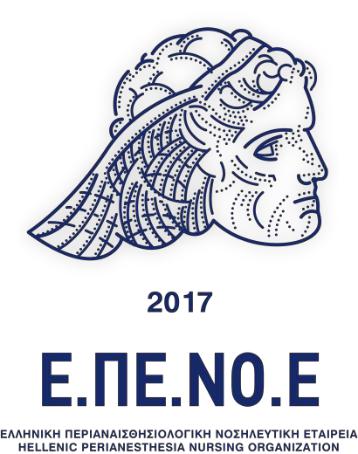 Στοιχεία ΕγγραφήςΥπογραφή _______________________________________________________________          Επιθυμώ να λαμβάνω ενημερώσεις από το Επιστημονικό Σωματείο ΕΠΕΝΟΕ, σύμφωνα με τη νέα νομοθεσία Προσωπικών Δεδομένων 4624/2019.	ΕΘΝΙΚΗ ΤΡΑΠΕΖΑ- Αρ. Λογαριασμού ΕΠΕΝΟΕ: 137/008492-12
ΔΙΚΑΙΟΥΧΟΣ: ΕΛΛΗΝΙΚΗ ΠΕΡΙΑΝΑΙΣΘΗΣΙΟΛΟΓΙΚΗ ΝΟΣΗΛΕΥΤΙΚIBAN: GR4001101370000013700849212Δελτίο Εγγραφής 2ο Πανελλήνιο ΣυνέδριοΠεριΑναισθησιολογικής Φροντίδας28-30 Σεπτεμβρίου 2023Διαδικτυακό ΣυνέδριοΕπώνυμοΌνομαΚινητό ΤηλέφωνοE-MailΕπάγγελμαΘέση Εργασίας/ Νοσοκομείο Μέλος ΕΠΕΝΟΕΜη Μέλος ΕΠΕΝΟΕ/ Άλλοι Επαγγελματίες ΥγείαςΦοιτητές ή Άνεργοι Νοσηλευτές